Приложение 1 Министерство образования и молодежной политики Свердловской области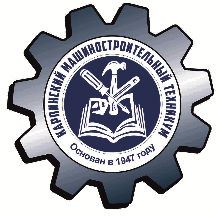 государственное автономное профессиональное образовательное учреждение Свердловской области «Карпинский машиностроительный техникум»(ГАПОУ СО «КМТ»)Фонд оценочных средствдля государственной итоговой аттестации по программе подготовки квалифицированных рабочих, служащих15.01.31 «МАСТЕР КОНТРОЛЬНО-ИЗМЕРИТЕЛЬНЫХ ПРИБОРОВ И АВТОМАТИКИ» (форма: очная)Карпинск2023Фонд оценочных средств (далее ФОС) предназначен для организации и проведения государственной итоговой аттестации выпускников по профессии 15.01.31 Мастер контрольно-измерительных приборов и автоматики.ФОС отражает уровень освоения студентами профессиональных и общих компетенций по  профессии 15.01.31 Мастер контрольно-измерительных приборов и автоматики.Авторы:  М.В.Денисова – преподаватель дисциплин профессионального цикла          1 НОРМАТИВНЫЕ ОСНОВАНИЯНормативно-правовую и методическую основу для организации и проведения государственной итоговой аттестации по профессии 15.01.31 Мастер контрольно-измерительных приборов и автоматики составляют:- Федеральный закон Российской Федерации от 29.12.2012 года № 273 «Об образовании в Российской Федерации» с изменениями;- Закон Свердловской области от 15.06.2013 г. № 78-ОЗ «Об образовании в Свердловской области»;- Порядок организации осуществления образовательной деятельности по образовательным программам среднего профессионального образования» (утв. приказом Министерства образования и науки Российской Федерации от 14 июня 2013 г. № 464 с изменениями 2020 года);- Порядок проведения государственной итоговой аттестации по образовательным программам среднего профессионального образования (утв. приказом Министерства образования и науки Российской Федерации от 08 ноября 2022 г. № 800) с изменениями от 19 января 2023 года. - Порядок проведения государственной итоговой аттестации по образовательным программам среднего профессионального образования выпускников Карпинского машиностроительного техникума (рассмотрен на заседании педагогического совета 07 ноября 2023 года протокол № 20, утверждён приказом директора техникума от 13 ноября 2023 года №258);- Федеральный государственный образовательный стандарт среднего профессионального образования профессии 15.01.31 «Мастер контрольно-измерительных приборов и автоматики», утвержден приказом Министерства образования и науки Российской Федерации (Минобрнауки России) от 09 декабря  2016 г. № 1579 (зарегистрирован в Минюсте России 20 декабря 2016 г. № 44801)  с изменениями от 1 сентября 2022 года;- Календарный учебный график на 2023-2024 учебный год, утвержденный приказом директора ГАПОУ СО «Карпинский машиностроительный техникум»  от 31.08.2023 г № 183.- Профессиональный стандарт Слесарь по контрольно-измерительным приборам и автоматике  (утвержденный Приказом Министерством труда  и социальной защиты РФ от 30 сентября 2020 года №658н)- Комплект оценочной документации для демонстрационного экзамена по профессии 15.01.31 Мастер контрольно-измерительных приборов и автоматики (Шифр комплекта оценочной документации - КОД 15.01.31-1-2024).- Основная профессиональная образовательная программа среднего профессионального образования (программа подготовки квалифицированных рабочих, служащих) по профессии «Мастер контрольно-измерительных приборов и автоматики».- Программа Государственной итоговой аттестации выпускников ГАПОУ СО «Карпинский машиностроительный техникум» в 2023-2024 учебном году по ООП СПО 15.01.31 Мастер контрольно-измерительных приборов и автоматики, утверждённая приказом № 258 от 13.11. 2023 года.2 ОБЩИЕ ПОЛОЖЕНИЯГосударственная итоговая аттестация представляет собой форму оценки степени и уровня освоения обучающимися образовательной программы.Государственная итоговая аттестация проводится на основе принципов объективности и независимости оценки качества подготовки обучающихся.Государственная итоговая аттестация, завершающая освоение основных образовательных программ основных профессиональных образовательных программ, является обязательной и проводится в порядке и в форме, которые установлены образовательной организацией, если иное не установлено Федеральным закон «Об образовании в Российской Федерации».Государственная итоговая аттестация, завершающая освоение основных образовательных программ, является государственной итоговой аттестацией. Государственная итоговая аттестация проводится государственными экзаменационными комиссиями в целях определения соответствия результатов освоения обучающимися основных образовательных программ соответствующим требованиям федерального государственного образовательного стандарта.В соответствии с требованиями ФГОС по программам СПО профессиональная образовательная организация (далее - техникум), для оценки степени и уровня освоения обучающимся образовательных программ СПО должна обеспечивать процедуру проведения государственной итоговой аттестации (далее - ГИА).Формой ГИА по профессии 15.01.31 Мастер контрольно-измерительных приборов и автоматики очной формы обучения является:- выполнение демонстрационного экзамена.Данный вид испытаний позволяет наиболее полно проверить формирование у  выпускников профессиональных компетенций, готовность выпускника к выполнению видов деятельности, предусмотренных ФГОС СПО.Государственная итоговая аттестация в виде  демонстрационного экзамена	Демонстрационный экзамен выполняется по профессии 15.01.31 Мастер контрольно-измерительных приборов и автоматики. Уровень демонстрационного экзамена – базовый.В ходе демонстрационного экзамена студент выполняет 2 модуля. Модули выполняются строго по порядку, начиная с первого. Оценочные материалы для проведения демонстрационного экзамена определены Комплектом оценочной документации КОД 15.01.31-1-2024, размещенным на сайте оператора демонстрационного экзамена базового и профильного уровней - ФГБОУ ДПО ИРПО.Примерный перечень заданий демонстрационного экзамена: 	Модуль 1: Техническое обслуживание и эксплуатация приборов и систем автоматики в соответствии с регламентом, требованиями охраны труда, бережливого производства и экологической безопасности. Экзаменуемому необходимо найти 5 заранее подготовленных экспертной группой неисправностей в электроустановке, отметить их на принципиальной электрической схеме и алгоритме работы электроустановки кругом и номером неисправности. В конце объяснить найденные неисправности грамотным техническим языком. Модуль 2: Выполнение монтажа приборов и электрических схем систем автоматики в соответствии с требованиями охраны труда и экологической безопасности. Экзаменуемому необходимо выполнить механический монтаж электроустановки по предложенной монтажной схеме. 3 ПАСПОРТ ФОНДА ОЦЕНОЧНЫХ СРЕДСТВ  ДЛЯ ГОСУДАРСТВЕННОЙ  ИТОГОВОЙ АТТЕСТАЦИИ3.1 Результаты освоения ОПОП по программе подготовки специалистов среднего звена по профессии 15.01.31 Мастер контрольно-измерительных приборов и автоматики3.1.1 Виды профессиональной деятельности Обязательным условием допуска к государственной итоговой аттестации является освоение всех видов профессиональной деятельности соответствующих профессиональным модулям: - ВПД 1 Выполнение монтажа приборов и электрических схем систем автоматики в соответствии с требованиями охраны труда и экологической безопасности; 		- ВПД 2 Ведение наладки электрических схем и приборов автоматики в соответствии с требованиями технической документации; 			- ВПД 3 Техническое обслуживание и эксплуатация приборов и систем автоматики в соответствии с регламентом, требованиями охраны труда, бережливого производства и экологической безопасности.		3.1.2 Профессиональные и общие компетенции В результате освоения программ профессиональных модулей у студентов должны быть сформированы следующие компетенции:Таблица 1 Профессиональные компетенцииТехник должен обладать общими компетенциями, включающими в себя способность:Таблица 2 Общие компетенции3.1.3 Перечень знаний, умений и навыков, проверяемый в рамках комплекта оценочной документации, при проведении демонстрационного экзаменаТаблица 3Перечень умений, навыков, проверяемый, в рамках комплекта оценочной документации, при проведении демонстрационного экзаменаДлительность выполнения экзаменационного задания при государственной итоговой аттестации в форме демонстрационного экзамена не более 2:00:00. Экзаменационные задания выполняются строго по порядку, начиная с первого. Оценка происходит по окончании времени отведенного на выполнение задания.3.1.4 Перечень оцениваемых результатов обучения выпускников в соответствии с ФГОС СПО по профессии 15.01.31 Мастер контрольно-измерительных приборов и автоматики Перечень оцениваемых результатов обучения выпускников в соответствии с ФГОС СПО по профессии 15.01.31 Мастер контрольно-измерительных приборов и автоматики Таблица 4МодульПрофессиональные компетенции ПМ 01 Выполнение монтажа приборов и электрических схем систем автоматики в соответствии с требованиями охраны труда и экологической безопасностиПК 1.1.	Осуществлять подготовку к использованию инструмента, оборудования и приспособлений в соответствии с заданием в зависимости от видов монтажа.		ПК 1.2.	Определять последовательность и оптимальные способы монтажа приборов и электрических схем различных систем автоматики в соответствии с заданием и требованиями технической документации.		ПК 1.3.	Производить монтаж приборов и электрических схем различных систем автоматики в соответствии с заданием с соблюдением требований к качеству выполненных работ, требований охраны труда, бережливого производства и экологической безопасности.	ПМ 02 Ведение наладки электрических схем и приборов автоматики в соответствии с требованиями технической документацииПК 2.1. Определять последовательность и оптимальные режимы пусконаладочных работ приборов и систем автоматики в соответствии с заданием и требованиями технической документации.				ПК 2.2. Вести технологический процесс пусконаладочных работ приборов и систем автоматики в соответствии с заданием с соблюдением требований к качеству выполняемых работ.		ПМ 03 Техническое обслуживание и эксплуатация приборов и систем автоматики в соответствии с регламентом, требованиями охраны труда, бережливого производства и экологической безопасности:ПК 3.1. Осуществлять подготовку к использованию оборудования и устройств для поверки и проверки приборов и систем автоматики в соответствии с заданием.	ПК 3.2. Определять последовательность и оптимальные режимы обслуживания приборов и систем автоматики в соответствии с заданием и требованиями технической документации		ПК 3.3 Осуществлять поверку и поверку контрольно-измерительных приборов и систем автоматики в соответствии с заданием с соблюдением требований к качеству выполненных работ.Общие компетенции ОК 01.	Выбирать способы решения задач профессиональной деятельности, применительно к различным контекстам.	ОК 02.	Осуществлять поиск, анализ и интерпретацию информации, необходимой для выполнения задач профессиональной деятельности.	ОК 03.	Планировать и реализовывать собственное профессиональное и личностное развитие.ОК 04.	Работать в коллективе и команде, эффективно взаимодействовать с коллегами, руководством, клиентами.			ОК 05.	Осуществлять устную и письменную коммуникацию на государственном языке с учетом особенностей социального и культурного контекста.					ОК 06.	Проявлять гражданско-патриотическую позицию, демонстрировать осознанное поведение на основе традиционных общечеловеческих ценностей.	ОК 07.	Содействовать сохранению окружающей среды, ресурсосбережению, эффективно действовать в чрезвычайных ситуациях.	ОК 08.	Использовать средства физической культуры для сохранения и укрепления здоровья в процессе профессиональной деятельности и поддержание необходимого уровня физической подготовленности.		ОК 09.	Использовать информационные технологии в профессиональной деятельности	ОК 10.	Пользоваться профессиональной документацией на государственном и иностранном языках.				ОК 11. Планировать предпринимательскую деятельность в профессиональной сфере.Вид деятельности/ Вид профессиональной деятельности Перечень оцениваемых ОК/ПК Перечень оцениваемых умений, навыков (практического опыта) Техническое обслуживание и эксплуатация приборов и систем автоматики в соответствии с регламентом, требованиями охраны труда, бережливого производства и экологической безопасностиПК: Осуществлять подготовку к использованию оборудования и устройств для поверки и проверки приборов и систем автоматики в соответствии с заданием Умение: выполнять работы по восстановлению работоспособности автоматизированных систем, программируемых контроллеров и другого оборудования в рамках своей компетенции Техническое обслуживание и эксплуатация приборов и систем автоматики в соответствии с регламентом, требованиями охраны труда, бережливого производства и экологической безопасностиПК: Определять последовательность и оптимальные режимы обслуживания приборов и систем автоматики в соответствии с заданием и требованиями технической документации Умение: безопасно эксплуатировать и обслуживать системы автоматики Техническое обслуживание и эксплуатация приборов и систем автоматики в соответствии с регламентом, требованиями охраны труда, бережливого производства и экологической безопасностиПК: Определять последовательность и оптимальные режимы обслуживания приборов и систем автоматики в соответствии с заданием и требованиями технической документации Умение: оформлять сдаточную документацию Техническое обслуживание и эксплуатация приборов и систем автоматики в соответствии с регламентом, требованиями охраны труда, бережливого производства и экологической безопасностиПК: Определять последовательность и оптимальные режимы обслуживания приборов и систем автоматики в соответствии с заданием и требованиями технической документации Практический опыт в: определении последовательности и оптимальных режимов обслуживания приборов и систем автоматики в соответствии с заданием и требованиями технической документации Выполнение монтажа приборов и электрических схем систем автоматики в соответствии с требованиями охраны труда и экологической безопасности ПК: Осуществлять подготовку к использованию инструмента, оборудования и приспособлений в соответствии с заданием в зависимости Умение: производить монтаж щитов, пультов, стативов Выполнение монтажа приборов и электрических схем систем автоматики в соответствии с требованиями охраны труда и экологической безопасности ПК: Определять последовательность и оптимальные способы монтажа приборов и электрических схем различных систем автоматики в соответствии с заданием и требованиями технической документации Практический опыт в: определении последовательности и оптимальных схем монтажа приборов и электрических схем различных систем автоматики в соответствии с заданием и требованиями технической документации Выполнение монтажа приборов и электрических схем систем автоматики в соответствии с требованиями охраны труда и экологической безопасности ПК: Производить монтаж приборов и электрических схем различных систем автоматики в соответствии с заданием с соблюдением требований к качеству выполненных работ, требований охраны труда, бережливого производства и экологической безопасности Умение: производить монтаж щитов, пультов, стативов Выполнение монтажа приборов и электрических схем систем автоматики в соответствии с требованиями охраны труда и экологической безопасности ПК: Производить монтаж приборов и электрических схем различных систем автоматики в соответствии с заданием с соблюдением требований к качеству выполненных работ, требований охраны труда, бережливого производства и экологической безопасности Умение: безопасно выполнять монтажные работы Выполнение монтажа приборов и электрических схем систем автоматики в соответствии с требованиями охраны труда и экологической безопасности ПК: Производить монтаж приборов и электрических схем различных систем автоматики в соответствии с заданием с соблюдением требований к качеству выполненных работ, требований охраны труда, бережливого производства и экологической безопасности Практический опыт в: монтаже приборов и электрических схем различных систем автоматики в соответствии с заданием с соблюдением требования к качеству выполненных работ Результат(профессиональные, общие компетенции)Признаки проявления компетенцийОК 01.	Выбирать способы решения задач профессиональной деятельности, применительно к различным контекстам.	Выбирает	способы	решения задач профессиональной деятельности.ОК 02.	Осуществлять поиск, анализ и интерпретацию информации, необходимой для выполнения задач профессиональной деятельности.	Осуществляет поиск, анализ и интерпретацию информации, необходимой для выполнения задач профессиональной деятельностиОК 03.	Планировать и реализовывать собственное профессиональное и личностное развитие.Планирует и реализует собственное, профессиональное и личностное развитиеОК 04.	Работать в коллективе и команде, эффективно взаимодействовать с коллегами, руководством, клиентами.			Работает в коллективе и команде.Взаимодействует с коллегами, руководством, клиентамиОК 05.	Осуществлять устную и письменную коммуникацию на государственном языке с учетом особенностей социального и культурного контекста.					Осуществляет устную и письменную коммуникацию на государственном языке  Российской Федерации с учетом особенностей социального и культурного контекстаОК 06.	Проявлять гражданско-патриотическую позицию, демонстрировать осознанное поведение на основе традиционных общечеловеческих ценностей. Проявляет	гражданско-патриотическую позицию. Демонстрирует осознанное поведение на основе традиционных общечеловеческих ценностей	ОК 07.	Содействовать сохранению окружающей среды, ресурсосбережению, эффективно действовать в чрезвычайных ситуациях.	 Содействует	сохранению	окружающей среды.Эффективно действует в чрезвычайных ситуацияхОК 08.	Использовать средства физической культуры для сохранения и укрепления здоровья в процессе профессиональной деятельности и поддержание необходимого уровня физической подготовленности.	Использует средства физической культуры для сохранения и укрепления здоровья в процессе профессиональной деятельности и поддержание необходимого уровня физической подготовленности.		ОК 09.	Использовать информационные технологии в профессиональной деятельности	Использует информационные технологии в профессиональной деятельностиОК 10.	Пользоваться профессиональной документацией на государственном и иностранном языках.				  Пользуется	профессиональной	документацией на государственном	и иностранном языкахОК 11. Планировать предпринимательскую деятельность в профессиональной сфере.Планирует предпринимательскую деятельность в профессиональной сфере.ПК 1.1.	Осуществлять подготовку к использованию инструмента, оборудования и приспособлений в соответствии с заданием в зависимости от видов монтажа.	Осуществляет подготовку к использованию инструмента, оборудования и приспособлений в соответствии с заданием в зависимости от видов монтажа	ПК 1.2.	Определять последовательность и оптимальные способы монтажа приборов и электрических схем различных систем автоматики в соответствии с заданием и требованиями технической документации.	Определяет последовательность  монтажа приборов и электрических схем различных систем автоматики в соответствии с заданием и требованиями технической документации.	Определяет оптимальные способы монтажа приборов и электрических схем различных систем автоматики в соответствии с заданием и требованиями технической документации.	ПК 1.3.	Производить монтаж приборов и электрических схем различных систем автоматики в соответствии с заданием с соблюдением требований к качеству выполненных работ, требований охраны труда, бережливого производства и экологической безопасности.	Производит монтаж приборов и электрических схем различных систем автоматики в соответствии с заданием с соблюдением требований к качеству выполненных работ, требований охраны труда, бережливого производства и экологической безопасности.	ПК 2.1. Определять последовательность и оптимальные режимы пусконаладочных работ приборов и систем автоматики в соответствии с заданием и требованиями технической документации.				Определяет последовательность  пусконаладочных работ приборов и систем автоматики в соответствии с заданием и требованиями технической документации.	Определяет оптимальные режимы  пусконаладочных работ приборов и систем автоматики в соответствии с заданием и требованиями технической документации.	ПК 2.2. Вести технологический процесс пусконаладочных работ приборов и систем автоматики в соответствии с заданием с соблюдением требований к качеству выполняемых работ.Способен вести технологический процесс пусконаладочных работ приборов и систем автоматики в соответствии с заданием с соблюдением требованийПК 3.1. Осуществлять подготовку к использованию оборудования и устройств для поверки и проверки приборов и систем автоматики в соответствии с заданием.	Осуществляет подготовку к использованию оборудования и устройств для поверки и проверки приборов и систем автоматики в соответствии с заданием.	ПК 3.2. Определять последовательность и оптимальные режимы обслуживания приборов и систем автоматики в соответствии с заданием и требованиями технической документацииОпределяет последовательность и оптимальные режимы обслуживания приборов и систем автоматики в соответствии с заданием и требованиями технической документацииПК 3.3 Осуществлять поверку и поверку контрольно-измерительных приборов и систем автоматики в соответствии с заданием с соблюдением требований к качеству выполненных работ.Осуществляет поверку и поверку контрольно-измерительных приборов и систем автоматики в соответствии с заданием с соблюдением требований к качеству выполненных работ.